STÆVNETILMELDINGDato & Sted 	____________________________________________________EKSTERIØRBEDØMMELSEFødselsdatoen sætter grænsen for hvilken klasse hunden kan deltage i.Priserne i parentes er hvis der samtidigt stilles i åben klasse, ellers er prisen 150.-kr__Hvalp (12 uger-6mdr.) 25.-kr     __Unghund (6-15 mdr.)  150.-kr__Åben Klasse (>15 mdr.) 150.-kr__Working Class (50.-kr)__Tracking Class (50.-kr)__Avlsklasse (50.-kr)__Opdrætterklasse (50.-kr)__Barn/junior fremvisning (50.-kr)__Veteran Class 7år 50.-kr__Pet Class 25.-krWorking class er for hunde, der har smidt ræv/mårhund af grav på praktisk jagt.Tracking class er for hunde der har fået minimum 1 første præmie på sporPet Class er for hunde der har opnået 2. præmie eller er kastrerede/neutraliserede.Kun medlemmer af DJRTK kan deltage i DJRTKs stævner. Medlemskab af DJRTK kan tegnes på dagen af medlemmer af JRTCGB-affilierede klubber. Øvrige skal søge medlemskab senest ved tilmeldingsfristens udløb. Er hunden ikke registreret i DJRTK eller JRTCGB affilieret klub skal kopi af stambog sendes til pernilla@djrtk.dk forud for tilmelding. FCI og DKK-registrerede hunde kan ikke stilles til udstilling eller prøver.Eftertilmeldinger og tilmeldinger på dagen pålægges 50 kr. i administrationsgebyr. Der kan ikke eftertilmeldes til brugsprøver.Der kan for hunde registreret i anden klub end DJRTK og JRTCGB affilierede klubber ikke eftertilmeldes eller tilmeldes på dagen.Det samlede beløb ____________kr. er overført til (sæt kryds): ___ MobilePay til 40917 mærket medl.nr. og stævne  ___ Danske Bank reg. 4727 konto 3421136939 mærket medl.nr. og stævne__ (Sæt kryds) Jeg erklærer, at hunden er korrekt ejerregistreret i DJRTK eller JRTCGB-affilieret klub eller i en ikke konfliktende klub til JRTCGB, samt det nationale hunderegister i det land, hvor den bor, samt at den er forsikret med udvidet ansvar. Stambog, registreringsattest og forsikringsdokumentation skal altid medbringes til stævner. Hvalpe og hunde, der stiller til brugsprøve, skal desuden medbringe dokumentation for vaccination. Stikprøvekontrol kan forekomme.Tilmeldingen mailes til: staevne@djrtk.dk      	     UNDLAD VENLIGST AT KONVERTERE TIL PDF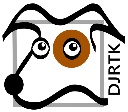 Dansk Jack Russell Terrier Klub stiftet 1984Hundens reg. nr.Hundens stambogsnavnFødselsdatoKønMors stambogsnavnReg. nr.Fars stambogsnavnReg. nr.Ejers navnMedl. nr.Ejers mailadresseTlf.AdressePostnummerBy